         9 июня ребята посетили КЦ "Павловский". Узнали историю Дома Павлова, прошлись по его этажам, познакомились с экспозициями, а затем поучаствовали в подвижной игре, организованной работниками центра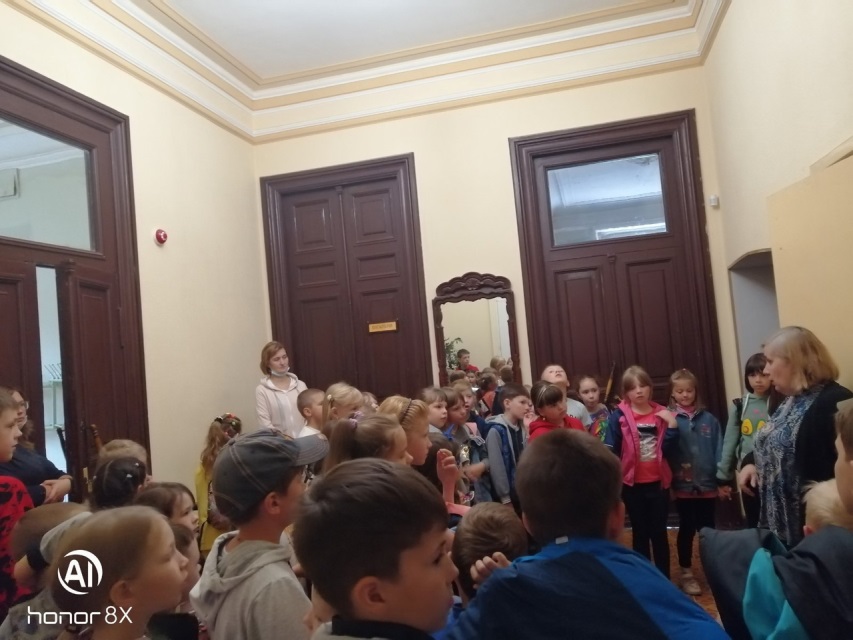 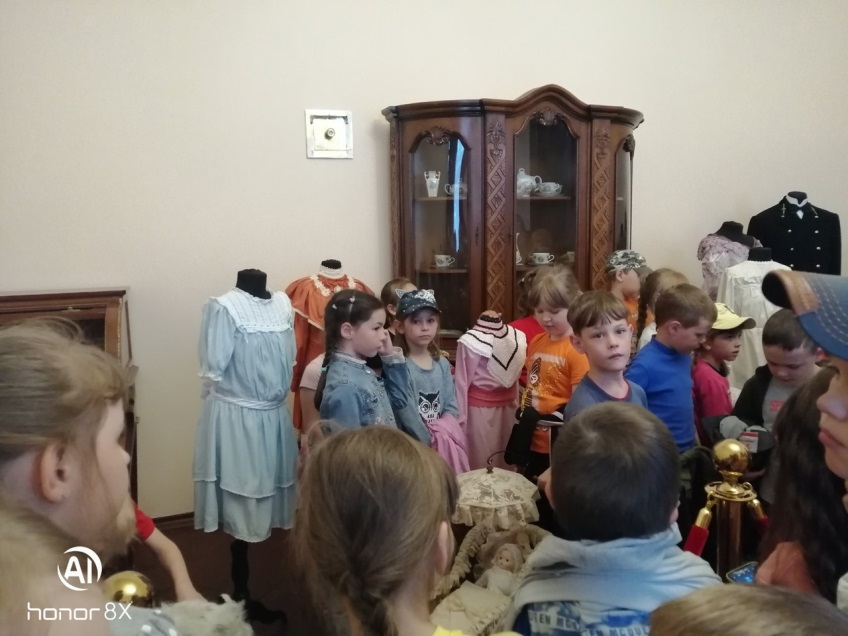 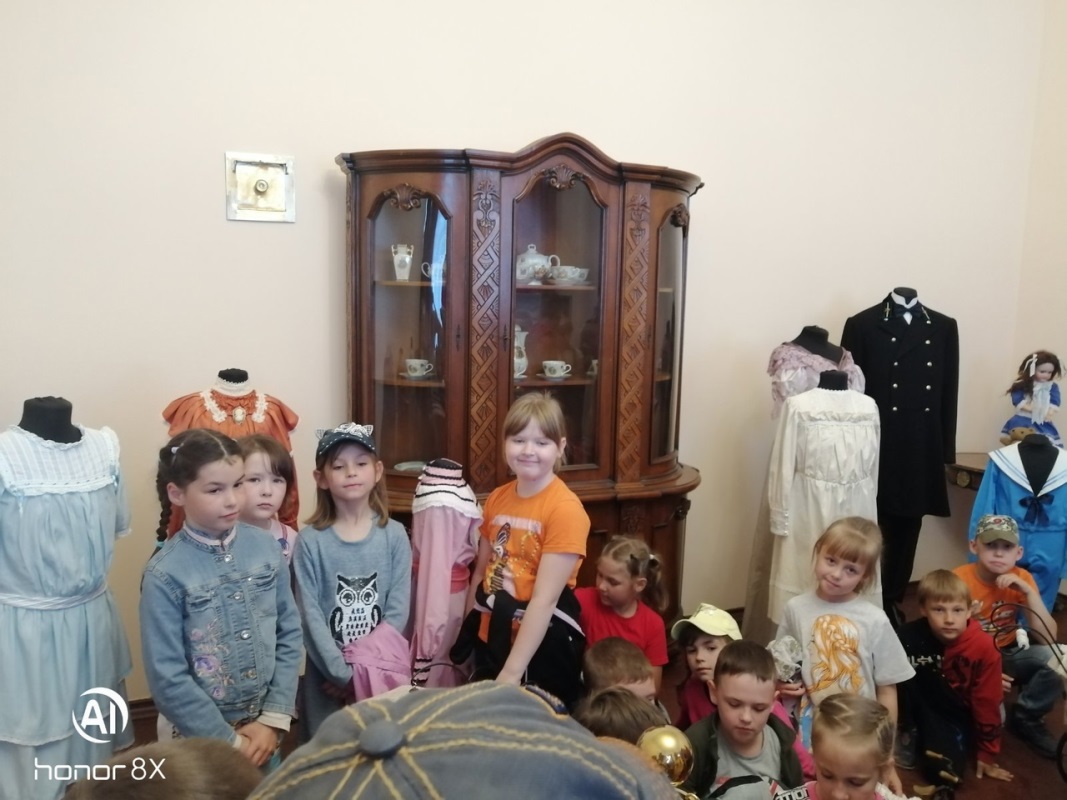 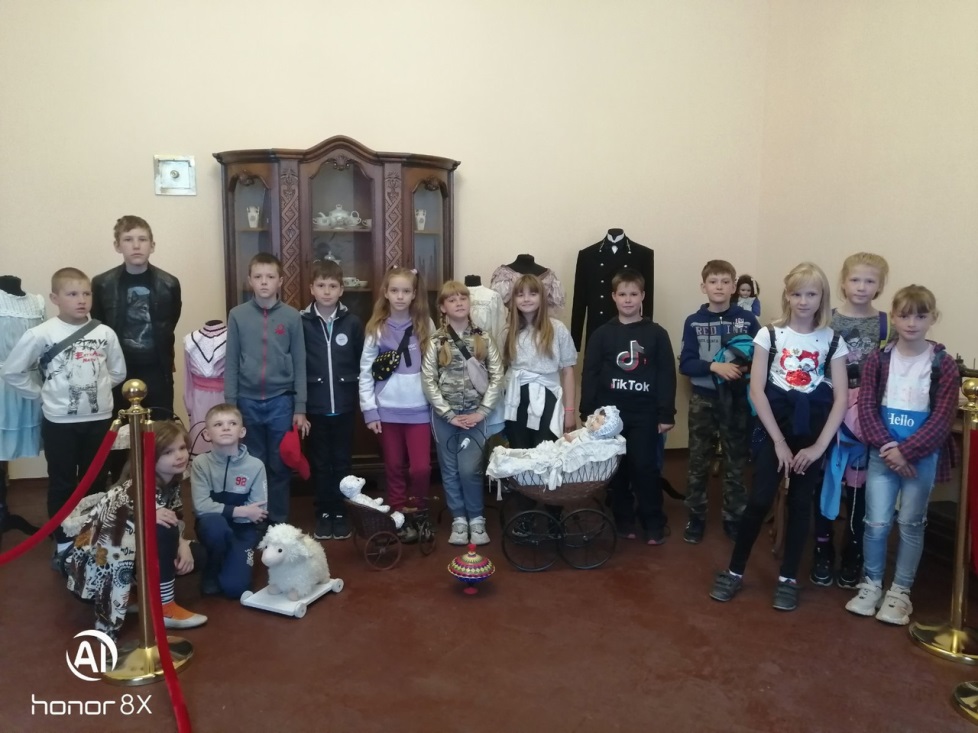 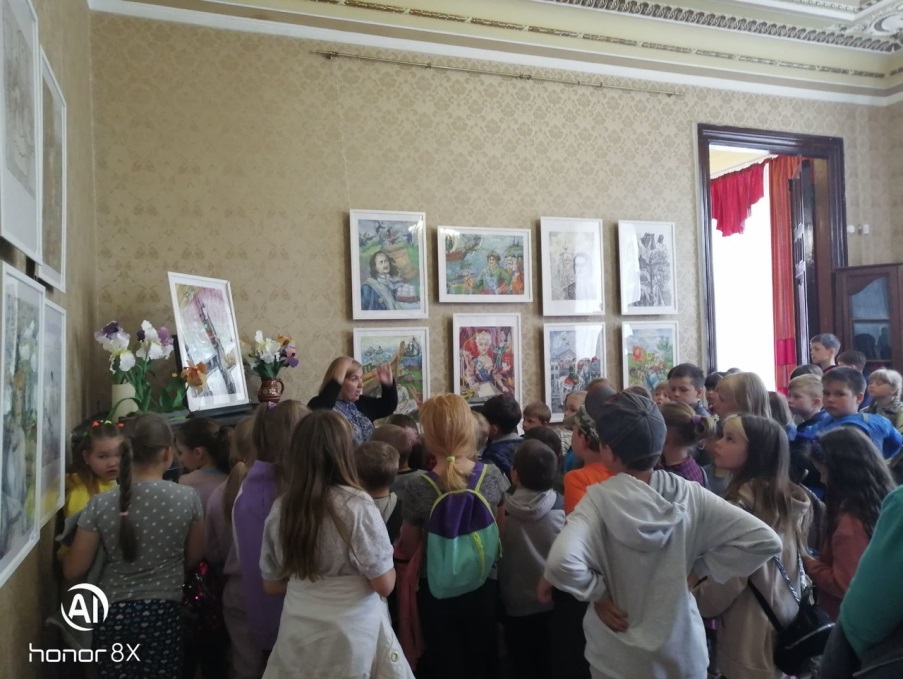 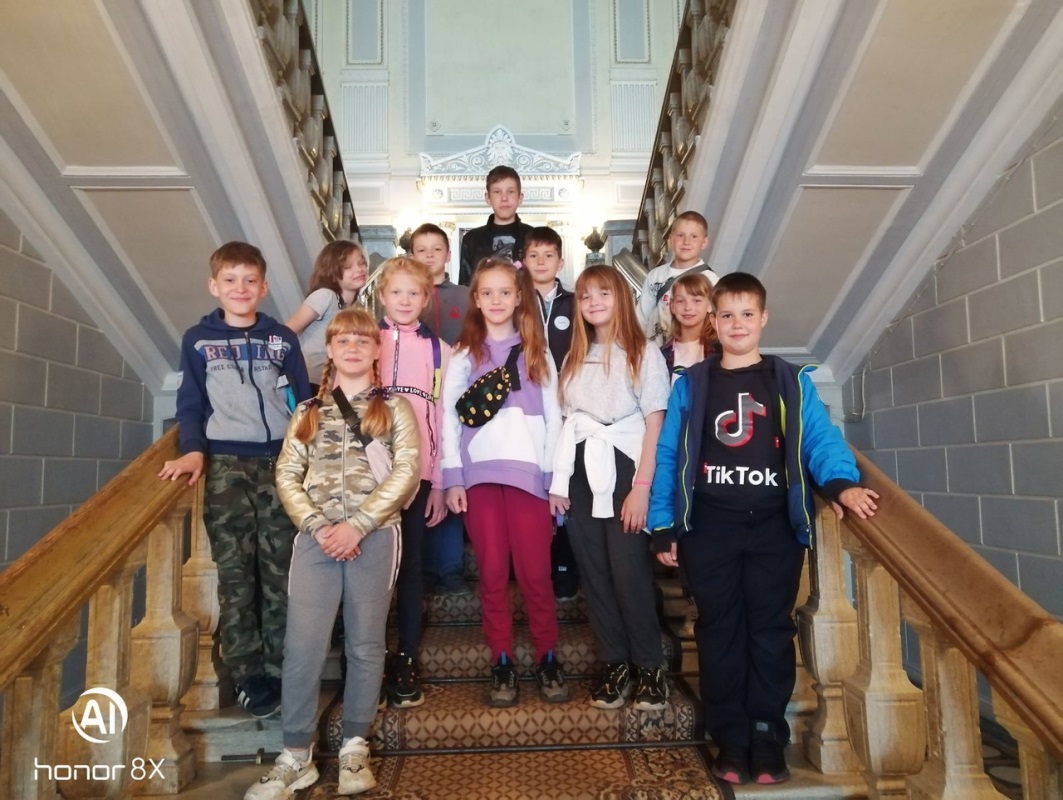 